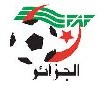 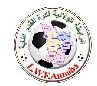 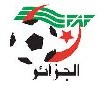 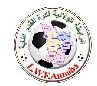 COMMISSION DE DISCIPLINEPV N° 3 Séance du 29/11/2022 Saison 2022 / 2023                                                                                     Championnat SeniorMembres Présents :Ordre du jour : Traitement Des Affaires.- Traitement des Affaires –DélibérationAffaire N° 25Rencontre ESA- AJA (S) Du 26/11/2022     (3 ième journée)Championnat Honneur Senior                                                                                                                         ESA = ES.ANNABA                 AJA = AJ.ANNABA Affaire N° 26Rencontre   JSK- ESH (S) Du  25/11/2022	(3ième journée)Championnat Honneur Senior                           JSK =JS KALITOUSA                   ESEH = ES.EL HADJARAffaire N° 27Rencontre   USS – IRBSA (S) Du 25 /11/2022	(3 ième journée)  Championnat Honneur Senior                                                             USS = US.SANTONS                      IRBSA = IRB SIDIAMAR                              Affaire N° 28           Rencontre CRBA- USK   (S) Du 26 /11/2022	(3 ième journée)                                             Championnat Honneur Senior                                                      CRBA = CRB.ANNABA                                       USK= US KALITOUSSA                                        Affaire N°29     Rencontre CRHD - OM (S) Du 26 /11/2022   (3 ième journée)                                                                      Championnat Honneur SeniorCRHD =CR.HEDJAR DIS                 OM = OM MOUKAOUAMA    	           Affaire N° 30Rencontre JSEB -WIFAK (S) Du 26 /11/2022	(3ième journée)             Championnat Honneur SeniorJSEB = JSEB BOUNI                WIFAK = WIFAK.  Affaire N°31Rencontre CRLM – ESB (S) Du /11/2022	(3 ième journée)        Championnat Honneur SeniorCRLMC = CR.LABIDI MED –CHORFA                  ESB = ES. BOUKHADRAAffaire N° 32      Rencontre CASA - MOB (S) Du /11/2022	               (3 ième journée)                                                               Championnat Pre-Honneur SeniorCASA = CAS SIDIAMAR       MOB = BOUNAAffaire N°33         Rencontre NCH- NON   (S) Du 25 /11/2022           (3 ième journée)                                                                  Championnat Pre-Honneur SeniorNCH = NC HORAICHA   NON = N OUADNIL  Affaire N° 34        Rencontre AEB - USA (S) Du  26/11/2022           (3 ième journée)                                                               Championnat Pre-Honneur SeniorAEB =A ELBOUNI              USA = USA ANNABA  Affaire N° 35      Rencontre SMEH - JMCRB (S) Du 26 /11/2022       (3ième journée)                                                                 Championnat Pre-Honneur SeniorSMEH = SM EL HADJAR                JMCRB = JMCRBOUNI    Affaire N° 36                   Rencontre NRC-USC (S)  Du 25/11/2022    (3 ième journée)                                                               Championnat Pre-Honneur SeniorNRC= CHAIBA             USC = US.CHAIBA                                                       Pdt Commission Discipline	                                                                                                                    Secrétaire De Commission                                                           RIZI NORA                                                                                                                 BOUZERA FAROUKRIZI.NORA  Pdt Commission Discipline BOUZERAAFAROUKSecrétaire De CommissionGASSABAHMEDMembre De Commission Vu les Articles 47 ,Art 49,Art 101, Art 102, Art 103 Art ,104 Art 105 Art 106 ,Art 110,Art 111 ,Art 112, Art 113 , Art 114 , Art 115, Art 116, Art 117 Art 118 Art 119, Art 120 ,Art 121 ,Art 122, Art 123 ,Art 124, Art 125, Art 126 ,Art 127, Art 128, Art 129 , Art 130, Art 131, Art 132 ,Art 134, Art 135du Code disciplinaire de la Fédération Algérienne de Football Amateur.Et suite à l’examen des pièces versées aux dossiers, aux rapports des officiels des rencontres, ainsi qu’aux auditions, la Commission de Discipline après délibération, a pris les décisions suivantes :TypeClubNom et PrénomLicenceSanctionNombreMotif SanctionAmendeJOUEURESALEBBAL ABDESELEM22W23J0268AVERTISSEMENT/COMPORTEMENT ANTI SPORTIF/JOUEURESABOULANOUAR AHMED22W23J0211AVERTISSEMENT/COMPORTEMENT ANTI SPORTIF/JOUEURESAMAGHLAOUI ABDELRAOUF22W23J0269AVERTISSEMENT/COMPORTEMENT ANTI SPORTIF/JOUEURAJAAIDI WISSEM EDDINE22W23J0367AVERTISSEMENT/COMPORTEMENT ANTI SPORTIF/TypeClubNom et PrénomLicenceSanctionNombreMotif SanctionAmendeJOUEURJSKCHEBIRA OUSSAMA22W23J0116AVERTISSEMENTCOMPORTEMENT ANTI SPORTIFJOUEURJSKMAKHLOUFI SEIF EDDINE22W23J0118AVERTISSEMENTCOMPORTEMENT ANTI SPORTIFJOUEURJSKZITOUNI MOHAMED OUAIL22W23J0173AVERTISSEMENTCOMPORTEMENT ANTI SPORTIFJOUEURJSKBOUGHAREB YOUCEF22W23J0057AVERTISSEMENTCOMPORTEMENT ANTI SPORTIFJOUEURESHZAOUI BADREDDINE22W23J0482AVERTISSEMENTCOMPORTEMENT ANTI SPORTIFJOUEURESHBERREHAIL SABRI22W23J0359AVERTISSEMENTCOMPORTEMENT ANTI SPORTIFTypeClubNom et PrénomLicenceSanctionNombreMotif SanctionAmendeJOUEURUSSAKIK KHALED22W23J0479SUSPENSION1 Match fermeCONTESTATION DE DECISION1 000,00 DAJOUEURUSSDJOUADI ISLAM22W23J0589AVERTISSEMENTCOMPORTEMENT ANTI SPORTIFJOUEURUSSABBACI OUSSAMA22W23J0523AVERTISSEMENTCOMPORTEMENT ANTI SPORTIFJOUEURIRBSABENMOUSSA ABDELHAFID22W23J0286AVERTISSEMENTJEU DANGEREUXJOUEURIRBSAKARKOUR ISSAM22W23J0257SUSPENSION1 Match fermeCONTESTATION DE DECISION1 000,00 DATypeClubNom et PrénomLicenceSanctionNombreMotif SanctionAmendeJOUEURUSKKHELAIFIA ABDERRAHIM22W23J0346SUSPENSION4 Matchs fermesINSULTE ENVERS OFFICIELS5 000,00 DAJOUEURUSKBENNACER AYMEN22W23J0294SUSPENSION1 Match fermeCONTESTATION DE DECISION1 000,00 DAJOUEURUSKBABES TAREK22W23J0437AVERTISSEMENTCOMPORTEMENT ANTI SPORTIFJOUEURUSKBELIACINE MOURAD22W23J0426SUSPENSION1 Match fermeCONTESTATION DE DECISION1 000,00 DAJOUEURCRBALALAYMIA BILLEL22W23J0003AVERTISSEMENTCOMPORTEMENT ANTI SPORTIFJOUEURCRBABOUKHEZNA MOHAMED 22W23J0001AVERTISSEMENTCOMPORTEMENT ANTI SPORTIFTypeClubNom et PrénomLicenceSanctionNombreMotif SanctionAmendeJOUEUROM ALI CITA ISHAK22W23J0745AVERTISSEMENTCOMPORTEMENT ANTI SPORTIFJOUEUROMKERRACHE OUASSIM22W23J0309AVERTISSEMENTCOMPORTEMENT ANTI SPORTIFJOUEUROMREZGUI MOHAMED22W23J0393AVERTISSEMENTCOMPORTEMENT ANTI SPORTIFJOUEURCRHDAOUADI AHMED22W23J0012AVERTISSEMENTCOMPORTEMENT ANTI SPORTIFJOUEURCRHDMOUELLAH RAMZI22W23J0027AVERTISSEMENTCOMPORTEMENT ANTI SPORTIFTypeClubNom et PrénomLicenceSanctionNombreMotif SanctionAmendeJOUEURWIFAK SOUFANE MOUAD22W23J0546AVERTISSEMENTCOMPORTEMENT ANTI SPORTIFTypeClubNom et PrénomLicenceSanctionNombreMotif SanctionAmendeJOUEURCRLMBRAHIMI BILEL22W23J0483AVERTISSEMENTJEU DANGEREUXJOUEURESBBELHAIT ABDELAZIZ22W23J0545AVERTISSEMENTJEU DANGEREUXTypeClubNom et PrénomLicenceSanctionNombreMotif SanctionAmendeJOUEURCASASALHI HOUSSEM22W23J0737AVERTISSEMENTCOMPORTEMENT ANTI SPORTIFJOUEURCASAMAHDI AHMED RAMI22W23J0774AVERTISSEMENTCOMPORTEMENT ANTI SPORTIFJOUEURCASAAKROUH OUALID22W23J0742AVERTISSEMENTCOMPORTEMENT ANTI SPORTIFJOUEURMOBBOUZID SEDDIK22W23J0129AVERTISSEMENTCOMPORTEMENT ANTI SPORTIFTypeClubNom et PrénomLicenceSanctionNombreMotif SanctionAmendeJOUEURNCHLALA-BOUALI NASREDDINE22W23J0608SUSPENSION4+8   Matchs fermesINSULTE ET TENTATIVE D'AGRESSION ENVERS OFFICIELS5 000,00 DA 5 000,00 DAJOUEURNCHBOUAGAL DJALAL22W23J0558AVERTISSEMENTCOMPORTEMENT ANTI SPORTIFJOUEURNCHBENCHAABENE MOHAMED22W23J0564AVERTISSEMENTCOMPORTEMENT ANTI SPORTIFJOUEURNCHBENREDJEM FOUAD22W23J0778SUSPENSION1 Match fermeCONTESTATION DE DECISION1 000,00 DAJOUEURNONFOUAIZIA MOUSSA22W23J0230SUSPENSION1 Match fermeCUMUL DE CARTONS CAS + CASJOUEURNONZOUAOUI ABDELBAKI22W23J0337AVERTISSEMENTCOMPORTEMENT ANTI SPORTIFTypeClubNom et PrénomLicenceSanctionNombreMotif SanctionAmendeJOUEURAEB BABES HICHEM HAITHEM22W23J0063SUSPENSION1 Match fermeCUMUL DE CARTONS CAS + CASJOUEURAEB BOUTELDJA RIADH22W23J0083AVERTISSEMENTCOMPORTEMENT ANTI SPORTIFJOUEURAEB REDOUANE MOHAMED HAITHEM22W23J0126AVERTISSEMENTCOMPORTEMENT ANTI SPORTIFJOUEURUSAGUBLI ATEF22W23J0325AVERTISSEMENTCOMPORTEMENT ANTI SPORTIFJOUEURUSABELBEKKOUCHE CHADLI22W23J0332AVERTISSEMENTCOMPORTEMENT ANTI SPORTIFJOUEURUSASAMAH MOUHAMED AYMEN22W23J0178AVERTISSEMENTCOMPORTEMENT ANTI SPORTIFTypeClubNom et PrénomLicenceSanctionNombreMotif SanctionAmendeJOUEURJMCRBKODRANE MAROUANE22W23J0120AVERTISSEMENTCOMPORTEMENT ANTI SPORTIFJOUEURJMCRBBOUCHERITMOHAMED AMINE22W23J0274AVERTISSEMENTCOMPORTEMENT ANTI SPORTIFTypeClubNom et PrénomLicenceSanctionNombreMotif SanctionAmendeJOUEURUSCDREIDI AIMEN22W23J0282AVERTISSEMENTCOMPORTEMENT ANTI SPORTIFJOUEURNRCBENCHABANE MOHAMED22W23J0590AVERTISSEMENTCOMPORTEMENT ANTI SPORTIFJOUEURNRCABAINIA ABDELMALEK22W23J0445AVERTISSEMENTCOMPORTEMENT ANTI SPORTIF